Tres nuevas reglas de calidad de datos para declarantes US GAAP de XBRL US DQC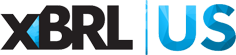 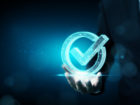 Publicado el miércoles, 20 de julio de 2022La Guía del Calendario de Inversiones también se publicó para su revisión públicaEl Comité de Calidad de Datos de XBRL US (DQC) ha publicado su 19º Conjunto de Reglas para un período de revisión y comentarios públicos de 45 días, que finaliza el 1 de septiembre de 2022. Las reglas DQC disponibles gratuitamente se desarrollan a través de un proceso de colaboración con las partes interesadas al exponer la orientación propuesta y las reglas de validación para comentarios públicos. El personal de la Junta de Normas de Contabilidad Financiera (FASB) y la Junta de Normas Internacionales de Contabilidad (IASB) actúan como observadores de la labor del DQC. El DQC considera la orientación del FASB para garantizar que los solicitantes tengan reglas consistentes y confiables que sean aceptadas por fuentes autorizadas.Este último borrador del conjunto de reglas contiene tres reglas específicas para los declarantes de US GAAP:Ratios bancarias – Emisiones de escala. Esta regla alerta a los declarantes cuando se han notificado ratios de adecuación de capital con una escala incorrecta. También garantiza que los declarantes hayan utilizado los elementos adecuados para informar de sus ratios de adecuación de capital.Cálculo cruzado del cronograma de inversiones. Esta regla verifica que el cronograma de inversión calcule correctamente la diferencia entre el costo amortizado y el valor razonable, para identificar elementos mal utilizados.Elementos de intereses acumulados inconsistentes. La regla garantiza que los elementos consistentes se informen en el cronograma de inversiones para incluir o excluir elementos de intereses acumulados, dependiendo de la elección de la política contable del declarante.El DQC también ha elaborado orientaciones sobre la mejor manera de preparar informes con títulos de deuda. Las preguntas frecuentes de la Guía de Inversión están diseñadas como un complemento de la guía de implementación de la Junta de Normas de Contabilidad Financiera (FASB) sobre "Instrumentos financieros – Títulos de deuda" que se publicó en 2021. Incluye ilustraciones detalladas y ejemplos para ayudar a los declarantes a preparar los cronogramas de inversión de manera eficiente y consistente con el modelado de la Taxonomía US GAAP. El 20 de julio de 2022 se llevará a cabo un seminario web gratuito para explicar las nuevas reglas y orientaciones. Regístrese aquí: https://xbrl.us/events/220720/Las reglas DQC están disponibles gratuitamente para los emisores que utilizan US GAAP e IFRS para ayudarlos a validar sus presentaciones e identificar posibles errores. El uso de reglas DQC ayuda a los emisores a preparar finanzas XBRL consistentes y de alta calidad, al proporcionar comprobaciones automatizadas que prueban los estados financieros con formato XBRL antes de la presentación de la SEC. El DQC se financia a través del XBRL US Center for Data Quality.Los emisores que utilizan las reglas de libre disponibilidad pueden encontrar y corregir errores, para garantizar que los reguladores e inversores reciban datos de buena calidad y la visión más precisa de la salud financiera corporativa. Se alienta a los declarantes, proveedores de datos, inversores, contadores y proveedores de herramientas de preparación a revisar y comentar las reglas propuestas. Acceda a la revisión pública de DQC Rule Set 19: https://xbrl.us/data-quality/rules-guidance/public-review/La solicitud XBRL US Filing Results & Quality Checks permite a los declarantes de la SEC u otras partes interesadas verificar las presentaciones de EDGAR para detectar errores DQC para cualquier empresa aquí: https://xbrl.us/data-quality/filing-results/Las representaciones gráficas del recuento histórico de errores DQC, categorizados por tipo de regla, se pueden ver aquí: https://xbrl.us/data-quality/filing-results/dqc-results/Los declarantes tienen acceso inmediato a todas las reglas finales aprobadas, así como al 19º Conjunto de Reglas en revisión pública para que puedan verificar sus presentaciones antes de la presentación de la SEC. Hay varias opciones disponibles para los declarantes:A través de un software que ha sido certificado para ejecutarse con el conjunto de reglas: https://xbrl.us/certification A través de la herramienta de comprobación XBRL US: https://xbrl.us/checkAl descargar las Reglas aprobadas y usarlas con Arelle, la versión de código abierto del EDGAR Renderer/Previewer de la SEC: https://xbrl.us/dqc-releases Para acceder a las reglas y orientaciones aprobadas, vaya a: https://xbrl.us/rules-guidanceEntre los miembros del XBRL US Center for Data Quality se encuentran Altova, el American Institute of CPAs (AICPA), Broadridge Financial Solutions, Certent, DataTracks, Donnelley Financial Solutions (DFIN), EDGAR Agents, RDG Filings, Toppan Merrill, y Workiva, Inc.Para obtener más información sobre el Comité de Calidad de Datos de XBRL US y el Centro de Calidad de Datos, visite: http://xbrl.us/data-qualityREGLAS/ORIENTACIÓNExposición pública de las reglas y orientación de validaciónPrincipios rectores para la selección de elementosProceso de desarrollo de reglasCERTIFICACIÓNProceso de certificación de solicitudesRESULTADOS/COMPROBACIONESVerifique su presentación con las reglas de calidad de datosPreguntas y respuestas sobre las advertencias de presentación de pruebas de la SECErrores agregados de presentación en tiempo realCENTRO Y DQCÚnase al Centro de Calidad de DatosComité de Calidad de Datos (DQC)Archivo de noticias y reuniones de DQCAntecedentes de calidad de datosExposición pública de las reglas y orientación de validaciónPeríodos aproximados de exposición pública para las reglas y directrices de DQC15 de abril – 31 de mayo15 de julio – 31 de agostoNoviembre 15- diciembre 31La revisión y los comentarios públicos son una parte crítica del proceso de mejora de la usabilidad de XBRL presentado ante la SEC. En general, las reglas se consideran para su aprobación dentro de los 45 días posteriores al cierre de la exposición pública para comentarios, y deben implementarse en todas las presentaciones dentro de los 90 días posteriores a la aprobación.En su último período de revisión pública, versión 19, el Comité de Calidad de Datos busca comentarios sobre tres nuevas verificaciones automatizadas, incluidas las actualizaciones de las reglas para los solicitantes que utilizan las taxonomías GAAP de EE. UU., desde el 15 de julio hasta el miércoles 31 de agosto de 2022.Las últimas versiones de reglas compiladas y el código de implementación de referencia están vinculados a la derecha. Estos recursos se pueden utilizar con Arelle, el procesador XBRL gratuito y de código abierto, y el motor de reglas Xule. Consulte el cronograma en el recuadro para conocer el tiempo aproximado del período de exposición pública.Para cada regla o elemento de orientación que se enumera a continuación, haga clic en el título para revisar su documentación completa. Para publicar sus comentarios, deberá iniciar sesión y aceptar los Términos y condiciones para comentarios públicos. Los comentarios recibidos se pueden revisar sin iniciar sesión.Al proporcionar comentarios sobre orientación o una regla, tenga en cuenta lo siguiente:¿Cuál es la preocupación con la regla propuesta? Por favor, sea lo más específico posible e incluya ejemplos utilizando datos enviados a la SEC.¿Cómo debe revisarse la norma?¿Cómo mejora la revisión de la regla la usabilidad de los datos?Utilice este enlace para obtener comentarios generales sobre todas las reglas y orientaciones.Exposición pública de las reglas y orientación de validación - RSS Comentarios previstos para el miércoles 31 de agosto de 2022:DQC_0139US GAAPRatios bancarios – Emisiones de escalaEsta regla resuelve el problema en el que los coeficientes de adecuación de capital se informan con una escala incorrecta. También garantiza que los declarantes hayan utilizado los elementos adecuados para informar de sus ratios de adecuación de capital.DQC_0140US GAAPCronograma de Inversiones Cross CalcEsta regla tiene como objetivo identificar aquellos casos en los que la empresa ha hecho un mal uso de elementos en el cronograma de inversión que muestran la diferencia en el costo amortizado y el valor razonable. La regla verifica que el cronograma de inversión que muestra la diferencia entre el costo amortizado y el valor razonable se calcule correctamente.DQC_0141US GAAPElementos de intereses devengados inconsistentesLa regla garantiza que se utilicen los elementos correctos en el cronograma de inversión. Específicamente, garantiza que se utilicen elementos coherentes para incluir y excluir elementos de intereses devengados en la divulgación de la inversión.ORIENTACIÓN - PREGUNTAS FRECUENTES SOBRE ORIENTACIÓN DE INVERSIÓNUS GAAPPreguntas frecuentes sobre la orientación de inversiónEsta guía está destinada a complementar la orientación proporcionada por la guía de implementación de FASB Instrumentos financieros – Títulos de deuda.ComentarioDebe haber iniciado sesión para publicar un comentario.